Michigan’s Mission: LiteracySite OutlineMichigan’s Mission Possible  (Site Search, Opportunity to Comment/Request, Introduction, History of Project) 	Mission Literacy Promotional Flyer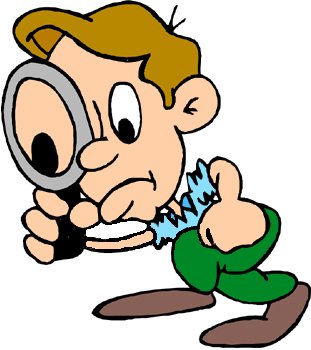 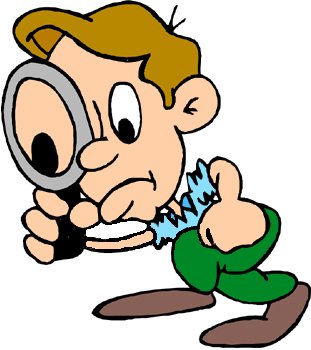 Videos RLTC History --Letters of Support Effective Classroom Instruction    Essential Instructional Practices in Early Literacy, Pre-K, K-3   Assessments to Ensure Literacy CompetenceBalanced Literacy	Growth Mindset (Choice Words, Opening Minds, Mindset)    Student Reflection Log – Marzano        	Visible Learning – John Hattie     Teacher and Teaching Influences 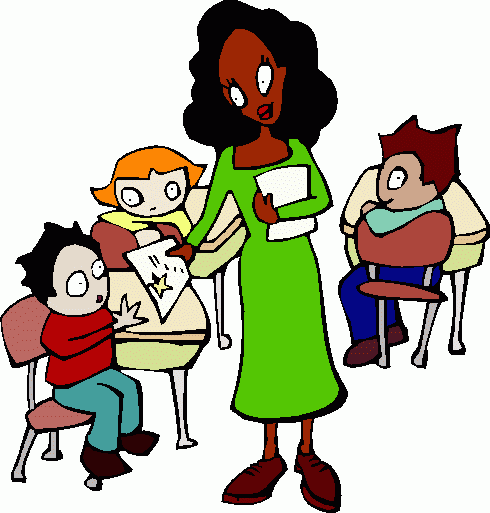 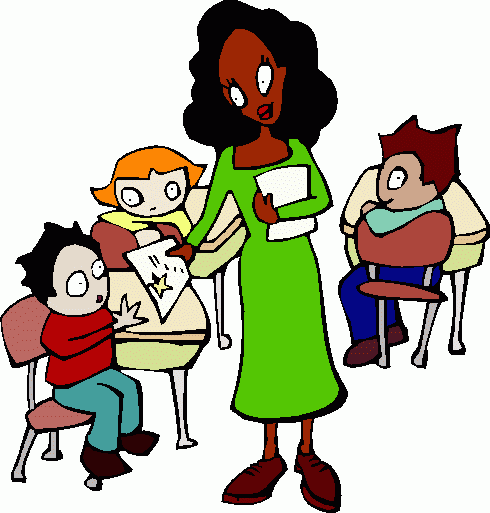     	Teacher as Architect – Fraser Modern Teacher PD               Focusing on Your WHY? (Marvin Jackson video)	    Competency Based Learning 	    The Power of a Conceptual Lens      	FIT Teaching – Fisher and Frey (ASCD), links to MI presentation	    A Toolkit for High Quality Teaching and Learning        	Lesson Analysis – EQuIP Rubric        	Additional Resources (An Ethic of Excellence; Austin’s Butterfly)Literacy Tools   (The Read-Aloud Project)Research Recommendations   Reading ResearchAssessment   Assessments to Ensure Literacy Competence   Managing the Working Parts of ReadingReading Foundations 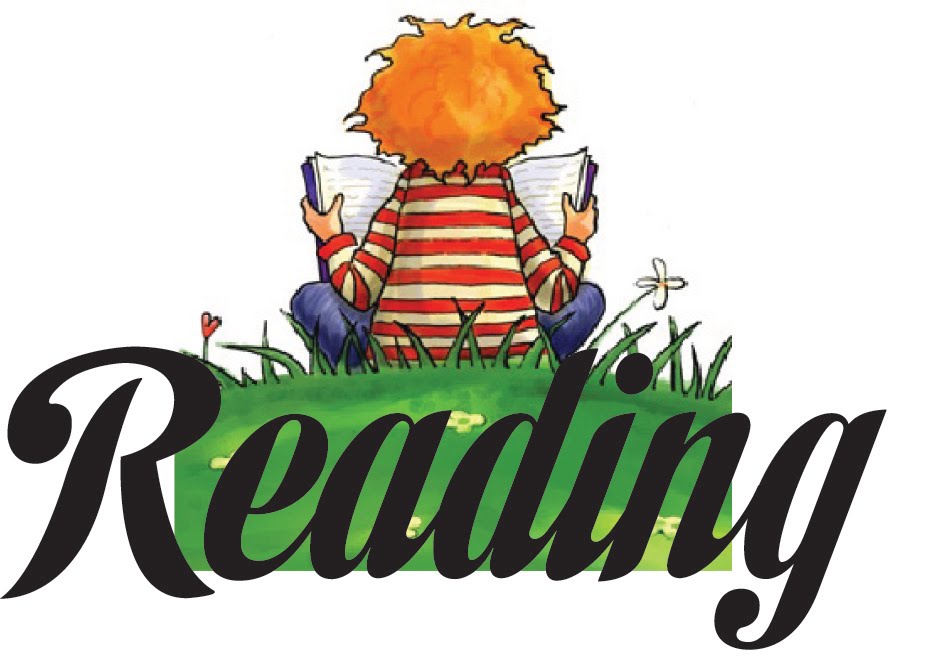 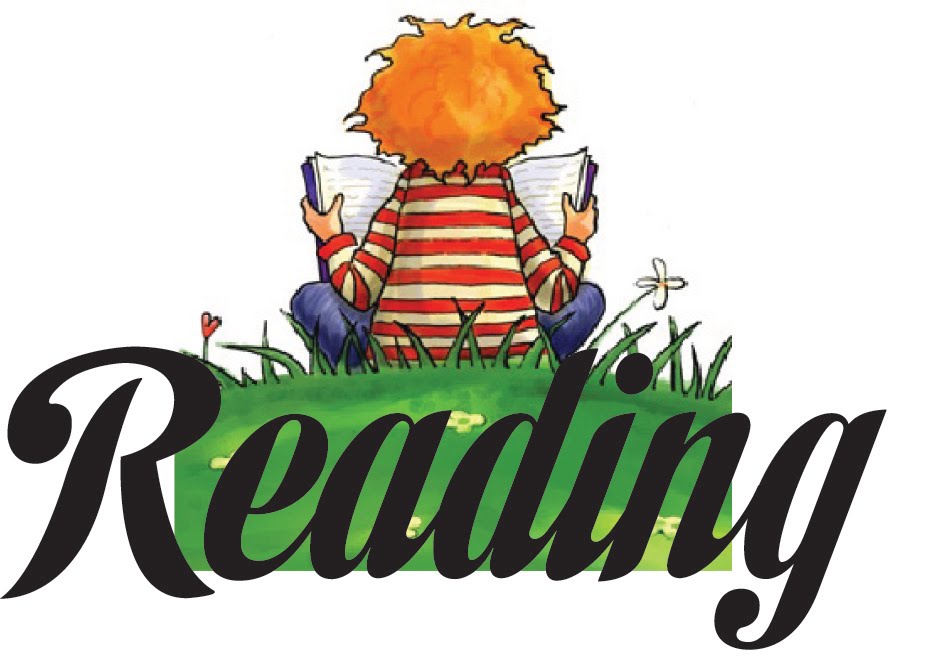    Print Concepts   Phonological Awareness    Knowledge of Alphabet    Word Recognition    (Phonics)Oral Language (Receptive and Expressive)Motivation and Engagement Reading Level    Self-Monitoring     Reading Fluency Assessment    Basic Comprehension    RetellingReading Fluency – Links to Rasinski resources    Assessment     StrategiesClose, Critical, Analytical Reading       Deeper Reading – Generative Reading and ApplicationClose and Critical Reading –     New! Close, Critical, and Generative Reading Flip Book    New! Close, Critical, and Generative Reading Rubrics	    Notice and Note: Strategies for Close Reading Beers and Probst	    Notice and Note: Reading Nonfiction Stances and Signpost     New! Signpost Bookmarks – Narrative and Informational                              Close and Critical Reading Examples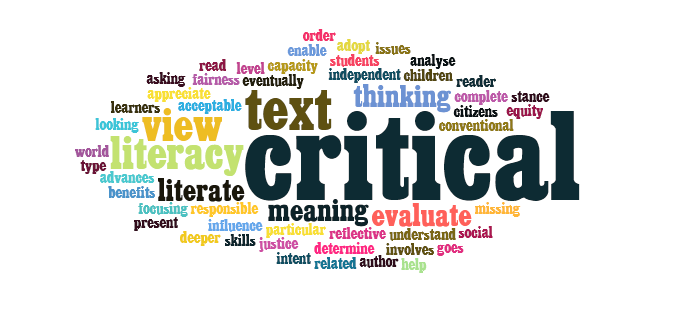                                     Resources from MRA 2015 Session                              Finding Texts for CCR                              Critical Reading Strategies (Profundity)          	              Critical Literacy                               Critical ThinkingReading Comprehension   Close and Critical Reading   Assessment – Reading Comprehension   Strategies – Reading Comprehension (Read Aloud)Guided Reading (Coaching Readers: Sample Teaching Points by Reading Level)                    (Language of a Reading Conference)	    (Sight Word Cards, Levels A-J)                    Resources developed by Char-Em ISD                     Guided Reading PD Resources developed by COOR ISD    Grouping Word Study - Phonics and Spelling, Vocabulary, Grammar / Word Usage    Spelling Assessment       Word Study StrategiesVocabulary Instruction    Assessment    Recommendations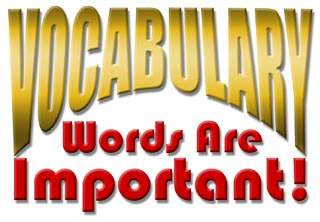 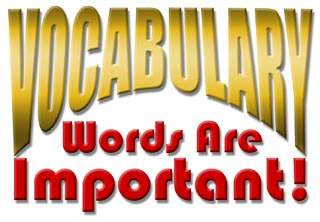         IES Practice Guide – Vocabulary Recommendations         Word Wise         Four-Part Vocabulary Program, Graves         Marzano’s Six Steps    Strategies    Resources    Word Selection    Putting It Together Grammar / Word Usage    Grade Level Grammar Mini-lessons embedded within each Grade’s WriteWell resources                   Scope and Sequence (Developed by St. Clair Co. RESA)Classroom Discourse (Elaborate, Clarify, Question)      WIDA – Focus on STEM Discourse   Collaborative Conversations – FF; Academic Conversations – JZ                     Academic Language Development Network – Constructive Conversation           	Writing (Fluency, Focus, Form) Interactive WritingWriting Fluency           Ingredients of Good Writing                Strategies	Writing Development (Ingredients of Good Writing)	   Writing Strategies (SWIFTPENS)                        Writing Resources                  Assessment                      Using MEAP Released Anchor Sets to Improve Writing                  Web Tools	Visual Literacy	Technology Resources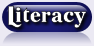 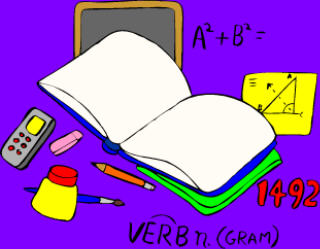 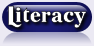 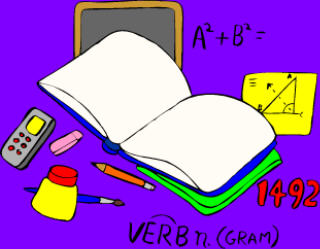 Disciplinary Literacy          	Literacy in Science (New MSS=NGSS)            	Literacy in Social Studies          	Literacy in English Language Arts          	Literacy in Mathematics          	Content Area Standards                         	Career and College Ready Michigan                         	Next Generation Science Standards                                        	NGSS Resources (NSTA infographic on NGSS)                          	MI Science Standards                          	CCSS Mathematics21st Century Skills   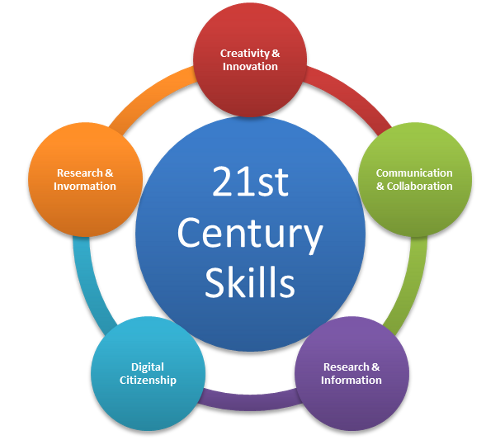 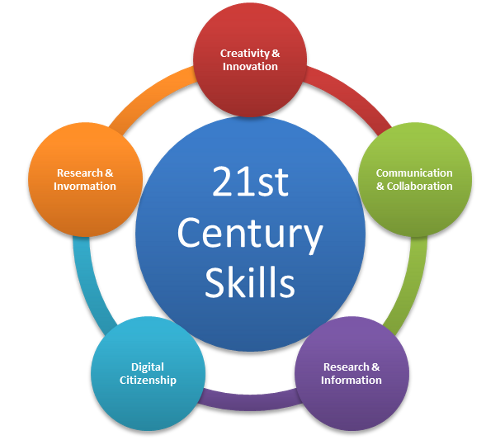 Common Core          	Assessment (links to M-Step information)          	           		CCSS-Aligned Assessment			MISD M-STEP Practice Assessments                         	Assessment Literacy                         	SBAC English Language Arts / Literacy                         	SBAC Mathematics          	Professional Development                         	Considerations for Teacher Preparation          	Resources                         	Recommendations – Kelly Gallagher In the Best Interest of StudentsCommon Core ELA/Literacy Resource Collections                                        	CCSS Exemplars – EQuIP                         	Achieve the Core                         	Other States                         	Instructional Resources                         	Unit Development Resources                                        	HS ELA Model Units Developed for HSCE                                        	EQuIP Rubrics and Exemplars                         	Resources by Anchor Text / Genre / Theme                                        	Adventures of Huckleberry Finn – Mark Twain                                        	Catcher in the Rye – JD Salinger                         	Links to Exemplar ELA Teacher Sites          	Reading                         	Complex Text                         	Guided Highlighted Reading                         	Informational Text                         	Author’s Point of View                         	Resources by CCSS Reading Category          	Writing		               WriteWell Resources (St. Clair RESA)                         	Writing Assessment	Speaking and Listening                         	Academic Discourse			Listening Resources          	Language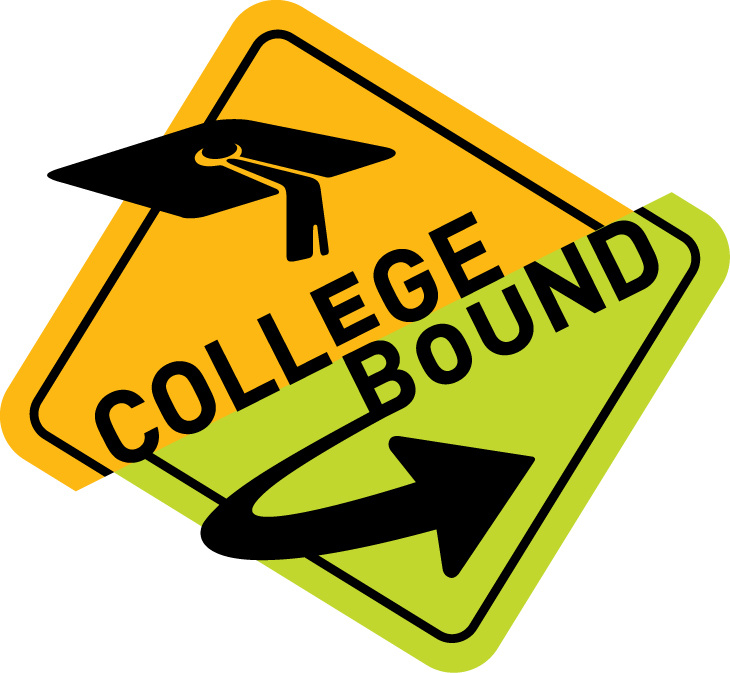 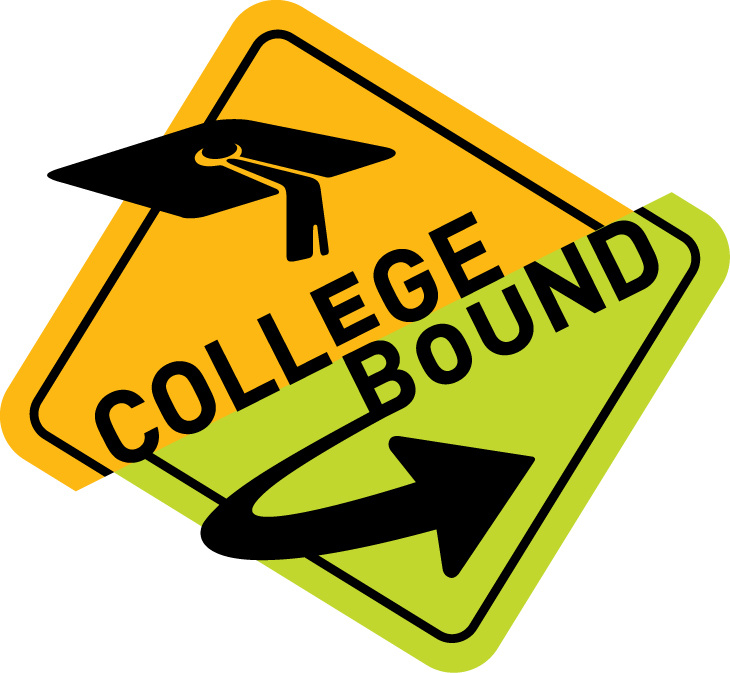 College and Career Readiness          	Academic Moves – Jim Burke, Barry GilmoreSREB Readiness Courses – Transitioning to College and CareerSREB Making Middle Grades Work – Getting Students Ready for HS CourseworkACT Resources          	ACT Persuasive Essay Writing          	ACT WorkKeys Resources          	ACT Reports          	ACT AspireSAT Resources – Links to CB resources   SAT Essay Rubrics (Analytic, Holistic, Explicated)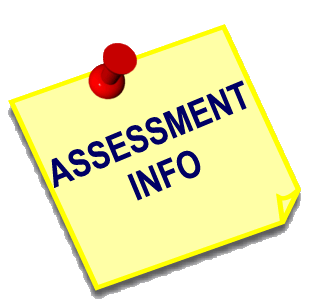 Assessment            New! Assessments to Ensure Literacy Competence (DRAFT)            MLPP ResourcesFormative AssessmentComprehensive Literacy Plan  Birth to 5;  Elementary (K-5); Adolescent/Secondary (4-12)Preschool Plan          	Comp Lit PresentationsLiteracy in Action – 7 PD Modules with resourcesIngredients of Good Writing            	Writing Tracker Hands-On Workbook Resource developed by MISD           S. Graham article – “Writing Makes Middle School Students Better Learners”Michigan Literacy: The Next Chapter  From Michigan Literacy Progress Profile (MLPP) to Mission Literacy: The Next Chapter (ML - TNC)      	10 Modules, Ppts., Agenda, Handouts Resources developed by COOR ISD and COP ESA Professional Development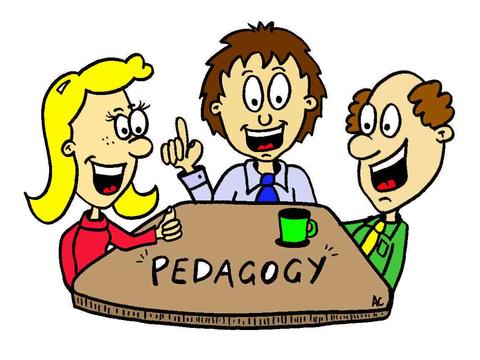           	Introduction to MP          	Current Professional Learning Opportunities          	PD Resources          		Adolescent Literacy AdLit.org          		MDE Early Literacy and Mathematics InitiativeLearning Institute		Online Learning Modules			Using Technology          	MRA Session Resources          		MRA March 2017 – This site map, resources from Mission Literacy presentationsMRA March 2012 - 2016Policy Recommendations for Literacy LearningSchool Improvement (Page Under Development)	High Reliability Schools – MarzanoStudent PageParent Page  – CCSS Resources for ParentsResourcesMission Literacy 2016-17 WorkGroup – Elaine Weber, MISD; Sue Kelly, MMP; Barbara Mick, COOR ISD; Patti Loper, Char-Em ISD; Jackie Fry, COP ESD, Pam Ciganick, Char-Em ISD; Carrie Wozniak, Fraser Schools; Victoria Les, St. Clair RESA